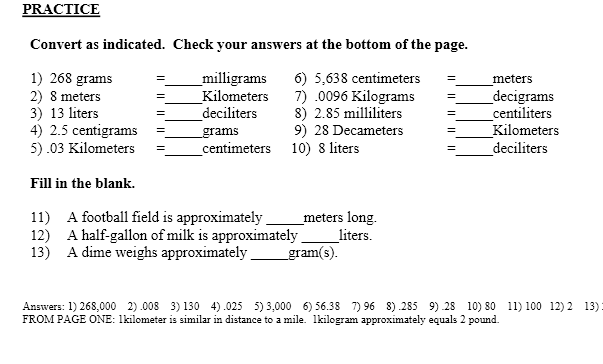 7 cm = ______ mmb)	32 m = ______ cmc)	58 km = ______ md)	75 km = ______ cme)	65 000 cm = ______ kmf)	56 m = ______ km70, b) 3200 c) 58000 d) 750000 e) 65 f) 0.056State whether you think each measurement is reported in the most appropriate unit. If not, explain why and convert it to a more appropriate SI unit.a)	The length of a housefly is 0.005 m.b)	The depth of the  is 
4 188 000 mm.c)	The length of a table-tennis table is 
0.002 74 km.d)	The height of the CN Tower in , is 55 300 cm.No   5 mm  b)  No  4.188 km  c)  No  2.74 m  d) No  553.00 m